დანართი №15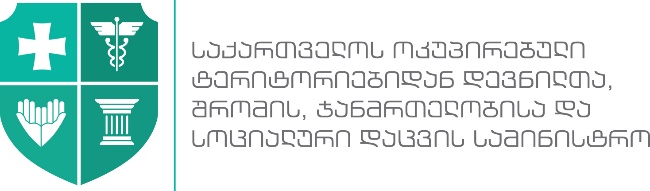 შრომის პირობების ინსპექტირების დეპარტამენტიერთად შევქმნათ უსაფრთხო სამუშაო გარემო!ახალი კორონავირუსით (SARS-CoV-2) გამოწვეულ ინფექციასთან (COVID-19)  დაკავშირებული ზოგადი რეკომენდაციებიმიტანის მომსახურების (ე.წ. „დელივერი სერვისი“/,,საკურიერო სერვისი“) საქმიანობებისთვის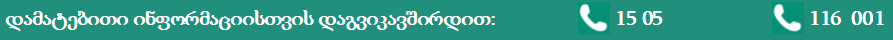 პერსონალი (კურიერი) არ უნდა გამოცხადდეს სამუშაო ადგილზე იმ შემთხვევაში, თუ:მათ დატოვეს ვირუსის გავრცელების ქვეყნები ბოლო 14 დღის განმავლობაში;ბოლო  14 დღის  განმავლობაში  მჭიდრო  კონტაქტში  იმყოფებოდნენ  კორონავირუსის  მატარებელ  პირთან/პირებთან (მათ უნდა გაიარონ თვითიზოლაცია/კარანტინი შესაბამისად დადგენილი წესით);აღენიშნებათ რესპირატორული ინფექციისთვის დამახასიათებელი სიმპტომები (ხველა, ტემპერატურა, ცემინება, სუნთქვის გაძნელება, საერთო სისუსტე და ა.შ.);მიეკუთვნებიან COVID-19-ით დაინფიცირებისა და  გართულებების  მაღალი  რისკის მქონეებს:  70 წელს  გადაცილებული, აგრეთვე,  ქრონიკული  დაავადებების  (გულ-სისხლძარღვთა  დაავადებები, დიაბეტი, ბრონქული ასთმა და სასუნთქი ორგანოების სხვა დაავადებები) მქონე პირები.დამსაქმებლის ვალდებულებებისამუშაოს დაწყების წინ გააკონტროლოს პერსონალის ჯანმრთელობის მდგომარეობა ტემპერატურის გაზომვით ან გამოკითხვით. ამ მიზნით, მონაცემები აღრიცხოს  ჟურნალში, სადაც დაფიქსირებული იქნება პასუხები შემდეგ კითხვებზე:1. ტემპერატურული რეაქცია.2. შემდგარი კონტაქტი ავადმყოფ და ინფექციაზე საეჭვო პირთან.3. რესპირატორული სიმპტომების არსებობა, ასევე გემო და სუნის აღქმის დაკარგვა.      ჟურნალის წარმოება შესაძლებელია ელექტრონულად.ყოველდღიურად აღრიცხოს კურიერის გადაადგილების მარშუტი, მომხმარებლის შესახებ ინფორმაციისა და საცხოვრებელი ადგილის მითითებით;შეკვეთის განხორციელებამდე, შესაძლებლობის ფარგლებში მიიღოს ინფორმაცია (თვითიზოლაცია, რესპირატორული ინფექციისთვის დამახასიათებელი სიმპტომები)  იმ მომხმარებლის შესახებ, რომლის მომსახურება უნდა განხორციელდეს და აღნიშნულის შესახებ მიაწოდოს ინფორმაცია კურიერს; უზრუნველყოს კურიერები ინდივიდუალური დაცვის საშუალებებით (ხელთათმანი,პირბადე,  სახის ფარი/ შესაბამისი სათვალე);მიაწოდოს ინფორმაცია COVID-19-ისა და იმ პრევენციული ღონისძიებების შესახებ, რომლებიც განსაზღვრულია საქართველოს ოკუპირებული ტერიტორიებიდან დევნილთა, შრომის, ჯანმრთელობისა და სოციალური დაცვის სამინისტროსა და ამავე სამინისტროს   სახელმწიფო კონტროლს დაქვემდებარებული საჯარო სამართლის იურიდიული პირის ლ. საყვარელიძის სახელობის დაავადებათა კონტროლისა და საზოგადოებრივი ჯანმრთელობის ეროვნული ცენტრის მიერ,  რათა დასაქმებულებს ჰქონდეთ შესაძლებლობა, გაეცნონ მათ სამუშაო პროცესის დაწყებამდე;უზრუნველყოს დასაქმებულები სულ  მცირე  70%  ალკოჰოლის შემცველი ან სხვა სპეციალური   ხელის სადეზინფექციო საშუალებებით;კომპანიები, რომლებიც ახდენენ მომხმარებლისთვის ე.წ. მიტანის სერვისით მიწოდებას, ვალდებულია უზრუნველყონ შემდეგი პირობების დაცვა:პერსონალი, რომელიც უზრუნველყოფს მიწოდების სერვისს, აღჭურვილი უნდა იყოს პირბადითა და ხელთათმანით. სურსათის მიწოდების შემთხვევაში, სურსათი მოთავსებული უნდა იყოს ერთჯერად გადასატან ტარაში, ხოლო მრავალჯერადად გამოსაყენებელი კონტეინერების რეცხვა-დეზინფიცირება უნდა მოხდეს ყოველი გამოყენების შემდეგ, სადეზინფექციო და სარეცხი საშუალებებისათვის დაშვებული მაქსიმალური კონცენტრაციით.სურსათის ტრანსპორტირებისას დაცულ უნდა იქნეს სურსათის ტემპერატურული რეჟიმი.პროდუქტის/ნებისმიერი ნივთის მიწოდებისას, არსებულ შეფუთვას, გარედან უნდა დაემატოს მეორე შეფუთვა, რომლის მოხსნაც მოხდება მიმღების მიერ.შეკვეთის მიღებისას, მოსთხოვოს მომხმარებელს სერვისით სარგებლობისთვის  სახლის კარებთან განათავსოს სპეციალური სადგამი პროდუქტის დასადებად, უკონტაქტო გადაცემისათვის. უზრუნველყოს გარკვეული პერიოდულობით  სატრანსპორტო  საშუალებების  სანიტარული დამუშავება;უზრუნველყოს ნაღდი ფულის გამოყენების შემცირების  გზები. დასაქმებულთა ვალდებულებები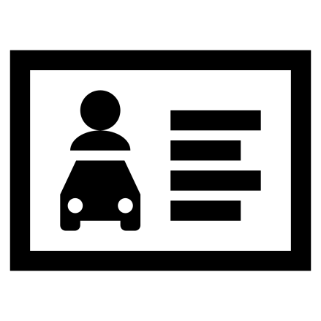 ხელის ჰიგიენის რეგულარულად და საფუძვლიანად შესრულება წარმოადგენს უმეტესი ვირუსისგან თავის დაცვის საუკეთესო საშუალებას.შესაბამისად, აუცილებელია განახორციელოთ შემდეგი ღონისძიებები:დაიცავით ჰიგიენის წესები თქვენს სამუშაო სივრცეში;სამუშაოს   შესრულებისას   გამოიყენეთ   სრულად   ის   ინდივიდუალური   დაცვის   საშუალებები,   რომელსაც   გაწვდით დამსაქმებელი;სამუშაოს დაწყებამდე და მიმდინარეობისას გამოიყენეთ სადეზინფექციო  საშუალებები  სამუშაო  ადგილებისა  და  ხელსაწყოების დასუფთავებისთვის;გამოიყენეთ სპირტის შემცველი ხელის საწმენდი საშუალებები იმ შემთხვევაში, თუ ვერ ახერხებთ ხელების დაბანასა და გაშრობას;მომხმარებელთან ურთიერთობისას საკვების გადაცემის დროს  დაიცავით უსაფრთხო დისტანცია (არანაკლებ 2 მ-სა);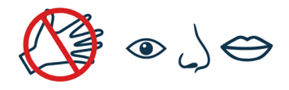 მოერიდეთ ხელებით თვალებზე, ცხვირზე და პირზე შეხებას;წინასწარ მოსთხოვეთ შემკვეთს, სახლის კარებთან განათავსოს სპეციალური სადგამი პროდუქტის დასადებად, უკონტაქტო გადაცემისათვის. Nშემოწმების დღე და საათიდასაქმებულის შესახებ  მონაცემებიტემპერატურაკონტაქტი (დიახ, არა)რესპირატორული სიმპტომები (დიახ, არა)შენიშვნახელმოწერა